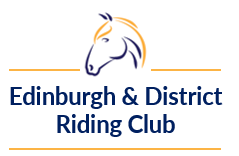 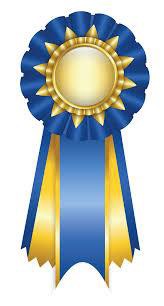 Spring Showing Show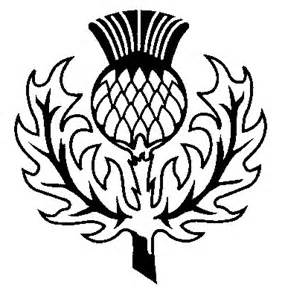 Sunday 14th April 2024AtCousland ParkTraining & Livery Centre, Cousland(by kind permission of the Proprietor)  *Catering On Site provided by Angela’s Kitchen – Belters Snacks****Qualifier for the CALEDONIAN SHOWING CHAMPIONSHIPS 2024***ENTRIES CLOSE on Thursday 11th April 2024Ring 1 –In Hand– Commences 9am		Judge:Nikky HennClass1.	Condition and Turnout.Horse/pony any age, height or type.Class 2.	‘Show & Know’. Horse/pony any age, height or type. 	This class is open to all although is primarily an opportunity for competitors less experienced in showing who would like the chance to learn in ‘real time’ within a class, or competitors who have new or inexperienced horses/ponies they want to show to their best potential and would value a judges input. The class will be judged onthe quality and trueness to type of the horse/pony presented, but each competitor will then receive a brief reviewfrom the judge, including guidance on anything they could do to improve their performance and/or the judges impression of thehorse/pony. This could be tips on trimming, presentation, handling, ringcraft, turnout, dress etc., which can be taken forward to both in-hand and ridden classes in future.  Class3.	Youngstock.Horse/pony 4yearsoldandunder any heightor type.Class4.	Veteran.Horse/pony 15yearsand overany heightor type.Class 5.	Coloured.Horse/pony any age, height ortype includingappaloosa. No whole colours (dun/palomino etc).Class 6.	Mountain and Moorland. Registered and unregistered any age.Class 7.	Sport Horse/Pony.Horse/pony any age with the correct conformation, temperament, movement and athleticism to enable it to contest any of the 3 primary disciplines (Dr, SJ, Eventing). Ring Championship-1stand 2ndplaces fromclasses 2-7.Ring 2- Ridden – Commences 10am	Judge: Cheryl Robertson McGheeClass 8.	Condition, Tackand Turnout.Horse/pony4yrs&over.Class 9.	Veteran.Horse/Pony15yearsandoverany heightor type.Class 10.	Novice Ridden.Horse/pony4yrs& over.Walk/trot only. TO BE RIDDEN IN A SNAFFLE BIT ONLY. For true Novice horses and/or Riders. Horse/Rider combination not to have won any ridden show class. Class 11.	Cobs and Heavy Horses.Horse/pony4ys &over. Traditional cobs,showcobs andheavy horse breeds.Class12.	Coloured. Horse/Pony4yrs& overany height/typeincludingappaloosa.  No whole colours(dun/palomino etc).Class13.	Mountain and Moorland.Registered andunregistered4 yearsand over. Class14.	Hunter.Horse4yrs&over ofhunter type,any height.Class 15.	Sport Horse/Pony.Horse/pony 4 years old and over with the correct conformation, temperament,movement and athleticism to enable it to contest any of the 3 disciplines (Dr, SJ, Eventing). Class16.	Riding Horse.Horse4yrs&overof ridinghorsetype any height.Class17. 	Riding Club Horse/Pony.Horse/Pony 4yrs&over any heightortype -includes1 jumpapprox60cm. 	Ring Championship - 1st and 2nd places from classes 9-17Show Championship – Ring Champions and Reserves from Ring 1 and Ring 2.Seasonal Prizes to Champion& ReserveEDINBURGH& DISTRICTRIDING CLUBSPRINGSHOW– Sunday14thApril2024***PLEASE NOTE***ENTRIES WILL BE CAPPED FOR THIS SHOW.- EDRC Members are guaranteed entry prior to entries being closed, however PLEASE NOTE  that due to limitations on available parking, entries to this Show will be monitored and may CLOSE EARLY.  ALL ENTRANTS should make their entries at the earliest opportunity to avoid disappointment.  Caledonian Showing ChampionshipsThis show is a qualifier for the Caledonian Showing Championships, which offers competitors the opportunity to compete at a top level Championship Final in Scotland. With a draped main arena, amazing rosettes, special prizes, music, judges from the south and atmospheric Evening Performances, this is the show everyone wants to be part ofThis year’s show will be held at   Highfield @ Howe, near Ladybank, Fife on 18/19/20 October 2024Every horse and pony placed 1st in all Inhand, Ridden Showing classes (not fun classes) and Working Hunter/Pony classes will qualify to compete in any appropriate class at the Finals.All Champions and Reserves will qualify for the Champion and Reserves Stakes Finals.Qualification will be from placings, no qualification cards will be awarded in the ring, and no qualification can go down the line.All qualified horses and ponies will be listed on the Caledonian Showing Championship Show’s website www.caledonianchampionships.co.uk (under construction) or thePuddledub Shows Facebook page.Online Entries at: http://clubentries.co.uk/edinrc (no postal entries accepted)Entry Fees: EDRC Members £9.50, Non-members £12.00First aid - £3 per rider/handler Entries Close: Thursday11th April 2024Additional Entriesaccepted on the day onlyif the horse/pony is already pre-entered for at least one class, and time and class sizes permit - £1.50extraperclass(excludingclasses1 and 8 whichmustbepreentered).By submitting an entry to this event I am agreeingtoabide bytherulesofthecompetitionandacknowledgetherewillbe first aiders on site but noparamedics.Iconfirm byenteringthatI am eitheran EDRCor otherBritishriding/pony clubmemberoraBHSGoldMemberor have personalinsuranceincludingPublicLiability appropriatetothiseventandcan showthis documentation totheshowsecretaryonshowdayorproduce on requestprior totheevent.RULESThis competition is open to non-riding club members however all riders/handlersmust be16years andoverandcovered bythirdpartyinsurance throughprivate, BHS, Pony Cluborequine club insurance.All horses/poniesin Ridden classesmustbeat least4 yearsof age.Class 10, Novice Ridden, may be limited in numbers for reasons of safety.The Judge’sdecisionis final.Any complaints tobemade inwritingtothe secretarywithin1 hour oftheoccurrenceof the eventgivingrise tothecomplaint,with a£20 deposit whichwill be returned ifthe complaint is upheld.Neithertheorganisersofthis event,norany personactingontheir behalf,theowners oftheshowgroundor agents actingontheir behalf,accept any liability for anyloss,damage,accidentinjuryorillnesstoanimals, riders, spectatorsor any other personsor propertywhatsoever.Hats which meet the standards below must be worn with a harness properly adjusted and fastened. Skull caps must be worn with a silk. All Hats must be tagged with an aqua tag from BRC, PC or BE. Fixed peaks are not permitted in any competition where cross-country is involved but are permitted for dressage and show jumping. British PAS 015: 2011 provided they are BSI Kitemarked or Inspec IC MarkedBritish VG1 01.040: 2014-12 provided they are BSI Kitemarked or Inspec IC Marked.European VG1 01.040: 2014-12 provided they are BSI Kitemarked or Inspec IC Marked.American ASTM F1163: 2004a or 04a onwards provided they are SEI marked SNELL E2016Australian and New Zealand AS/NZS 3838: 2006 onwards provided they are SAI global marked.*From 1 January 2023 the PAS 015: 1998 and SNELL E2001 are no longer accepted. Should the new standard of BS EN 1384 (2023) enterthe market then this will be accepted. For the full Hat guidelines see G22.2.It is theridersresponsibility toensure they are wearinghats tothe correct standard. Any rider foundtobeusinga hat to a lower specificationwill be disqualified. Ridersshouldbe aware thatridingin ahat whichis notuptothe standard specified abovemayinvalidate anyinsurance.Each horsemayentermultiple classes (Max 4). Pleaseplanyourentries toavoid clashes;however shouldyour classes clash onthedaywewill not holdbackotherclasses in yourabsenceotherthanwith the expressprior consentofthe judge andat our discretion. We regret any inconveniencehowever delayinga classtocater for someentrantsunfortunately has a knockoneffectforother competitors.8) DOGS NOTALLOWEDONTHE SHOWGROUND.9) Weaskthatcompetitorsavoidcompetingin classeswherethey receive lessons from,orowna horsebred, brokenor produced by,thejudge.10) The show is not open to Stallions/Entire horses.11) Rosettesto6th place inall classes.12) Theorganisers reserve the right atanytime to close entries to any given class if they areoversubscribed, or split or combine classes according to entries.13) EDRC members helping at events -We track our helpers throughout the year, as each member can build up to getting a free entry for an EDRC competition (1 full day helping = 1 free entry. Your free entry can also be made up of 2 half days helping). Plus…. you get fed and watered when helping!14) ******PLEASE NOTE, use of this venue is subject to certain terms, one of which is that the venue, including the parking area, must be left clean & tidy. As a result, ANY ENTRANTS NOT LEAVING THE PARKING AREAS AS THEY FOUND THEM WILL NOT HAVE FUTURE ENTRIES ACCEPTED. PLEASE THEREFORE ENSURE YOU REMOVE ALL HAY/DROPPINGS/LITTER ETC. All horses/ponies must be vaccinated against equine flu in accordance with BRC Rules (primary and secondary vaccinations as a minimum must have been received, along with any annual boosters falling due thereafter).  6 monthly boosters are not mandatory. In accordance with current regulation, all horses/ponies must be accompanied by their passports. These must be available at 	the Show for inspection on demand. Any horse/pony not complying with rules 15 and 16 will be required to leave the Showground with immediate effect, along with any accompanying/competing travelling companion (regardless of whether the accompanying horse/pony complies with the flu vaccination rules). No refund of entry fees will apply in respect of any horse/pony affected by this rule. ShowQueries - Prior to& OnThe Day Queries-Liz Lynn– 07989515881lizlinn@btinternet.comOnline Entries at: http://clubentries.co.uk/edinrc(EDRC website: www.edrc.org)